Katolička osnovna škola u ViroviticiJelovnik 11. 4. – 13. 4. 2022.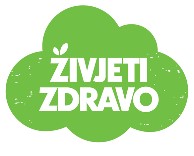 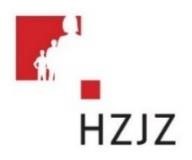 Škola zadržava pravo izmjene jelovnika zbog prenamjene namirnica i rasporeda dostave hrane!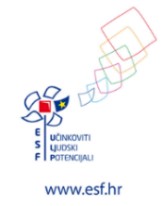 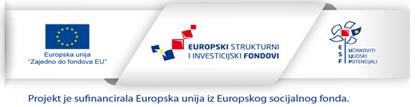 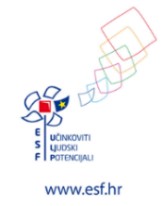 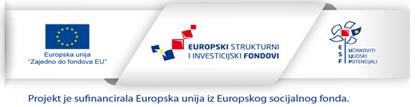 Doručak Ručak Užina Ponedjeljak11. 4. 2022.Pašteta-kruhZagrebački odrezakPire od mrkveKeksiUtorak12. 4. 2022.Kuhano jaje-trokut sir-kruhVodaVarivo od mahuna s hrenovkamaKruhVoćeSrijeda13. 4. 2022.Čokoladni  namazKruh-mlijekoTjestenina s tunjevinomVoćni sok